PRIJAVNICA ZA MOBILNOST ŠTUDENTOV 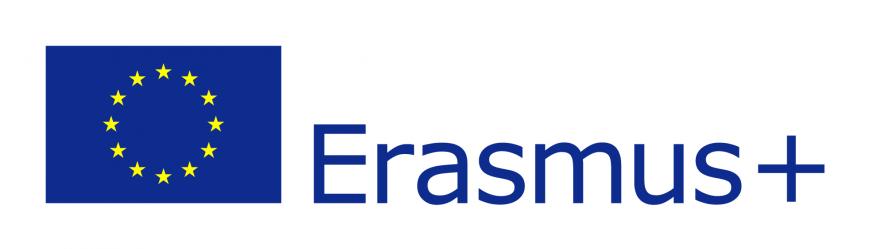 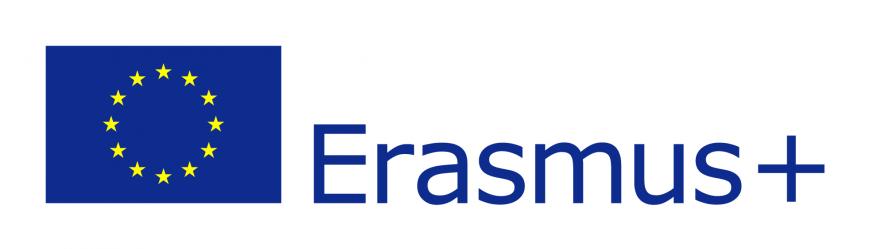 *Študenti prejmejo finančna sredstva v skladu z določili programa Erasmus+ in pogodbo med inštitucijo in študentom.Datum prijave: ____________________________   Podpis študenta: ___________________________OSEBNI PODATKIOSEBNI PODATKIOSEBNI PODATKIIme in priimek študentaNaslov TelefonE-poštaDatum rojstvaProgram in letnik študijaPODATKI O MOBILNOSTIPODATKI O MOBILNOSTIPODATKI O MOBILNOSTIVpišite tip mobilnosti (praksa ali študij)Vpišite tip mobilnosti (praksa ali študij)Vpišite trajanje mobilnosti (v dnevih ali mesecih)Vpišite trajanje mobilnosti (v dnevih ali mesecih)Država, v kateri boste  opravljali mobilnost  Država, v kateri boste  opravljali mobilnost  Zapišite naziv podjetja/ izobraževalne inštitucije v tujini,  kjer ste se že dogovarjali, ali pa bi želeli opravljati mobilnost:Zapišite naziv podjetja/ izobraževalne inštitucije v tujini,  kjer ste se že dogovarjali, ali pa bi želeli opravljati mobilnost:Zapišite tuji jezik, v katerem bi želeli, da bi potekala vaša komunikacija v tujini:Zapišite tuji jezik, v katerem bi želeli, da bi potekala vaša komunikacija v tujini:Ali ste že bili na Erasmus mobilnosti za prakso Ali ste že bili na Erasmus mobilnosti za prakso Ali ste že bili na Erasmus mobilnosti za študijAli ste že bili na Erasmus mobilnosti za študijBANČNI PODATKIBANČNI PODATKIBANČNI PODATKIBanka oz. podružnicaBanka oz. podružnicaNaslov bankeNaslov bankeŠtevilka osebnega računaŠtevilka osebnega računaImetnik računaImetnik računaDavčna številkaDavčna številkaOPOMBEOPOMBE